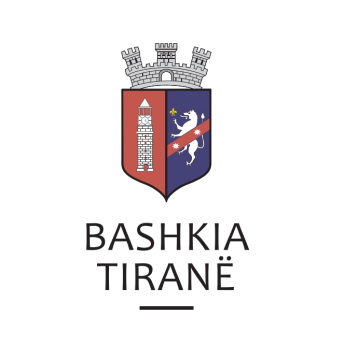      R  E  P U  B  L  I  K  A    E   S  H  Q  I  P  Ë  R  I  S  Ë
  BASHKIA TIRANË
DREJTORIA E PËRGJITHSHME PËR MARRËDHËNIET ME PUBLIKUN DHE JASHTË
DREJTORIA E KOMUNIKIMIT ME QYTETARËTLënda: Kërkesë për shpallje nga Gjykata e Rrethit Gjyqësor Kavajë për shoqërinë “Vila park alb” sh.p.k.Pranë Bashkisë Tiranë ka ardhur kërkesa për shpallje nga Gjykata e Rrethit Gjyqësor Kavajë , me nr. 00544 regj.them., datë 25.03.2019, protokolluar në Bashkinë Tiranë me nr. 16784 prot., datë 18.04.2019.Ju sqarojmë se kjo gjykatë dërgon shpallje komunikim për gjykimin e çështjes civile që i përket:Paditës:                      Ilir MetaniPaditur :                    Arben Ismailaga, Klodiana Ismailaga, Raiffeisen Bank sha,                                     ZVRPPK Kavajë, Shoqëria e Përmbarimit gjyqësor Privat ESPA,                                     Përmbaruesi gjyqësor Julian Ahmeti, “Vila park alb” sh.p.k, “alb                                     golem” sh.p.k, Objekti:                    Pezullimi i veprimeve përmbarimore derisa të zgjidhet cështja në                                   themel.Drejtoria e Komunikimit me Qytetarët ka bërë të mundur afishimin e shpalljes për shoqërinë “Vila park alb” sh.p.k., në tabelën e shpalljeve të Sektorit të Informimit dhe Shërbimeve për Qytetarët pranë Bashkisë Tiranë.     R  E  P U  B  L  I  K  A    E   S  H  Q  I  P  Ë  R  I  S  Ë
  BASHKIA TIRANË
DREJTORIA E PËRGJITHSHME PËR MARRËDHËNIET ME PUBLIKUN DHE JASHTË
DREJTORIA E KOMUNIKIMIT ME QYTETARËTLënda: Kërkesë për shpallje nga Gjykata e Rrethit Gjyqësor Kavajë për shoqërinë “Gora” sh.p.k.. z. Adnand Deda dhe znj. Elida Deda. Pranë Bashkisë Tiranë ka ardhur kërkesa për shpallje nga Gjykata e Rrethit Gjyqësor Kavajë , me nr. 00127, datë 15.04.2019, protokolluar në Bashkinë Tiranë me nr. 16782 prot., datë 18.04.2019.Ju sqarojmë se kjo gjykatë dërgon shpallje komunikim për gjykimin e çështjes civile që i përket:Kërkues:               Gentiana BrahimajPala tretë :            Shoqëria “Gora” sh.p.k, Përmbaruesi Helidon Xhndi, Admand Deda,                                Elida DedaObjekti:                Ndreqje e gabimeve të vendimit 12-2018-1234/371, dt. 18.07.2018 të                                Gjykatës së Rrethit Gjyqësor Kavajë, lënë në fuqi nga Gjykata e                               Apelit Durrës me vendim 10-2018-2276/807, dt. 04.12.2018.Drejtoria e Komunikimit me Qytetarët ka bërë të mundur afishimin e shpalljes për shoqërinë “Gora” sh.p.k.. z. Adnand Deda dhe znj. Elida Deda në tabelën e shpalljeve të Sektorit të Informimit dhe Shërbimeve për Qytetarët pranë Bashkisë Tiranë.     R  E  P U  B  L  I  K  A    E   S  H  Q  I  P  Ë  R  I  S  Ë
  BASHKIA TIRANË
DREJTORIA E PËRGJITHSHME PËR MARRËDHËNIET ME PUBLIKUN DHE JASHTË
DREJTORIA E KOMUNIKIMIT ME QYTETARËTLënda: Kërkesë për shpallje nga Gjykata e Rrethit Gjyqësor Kavajë për shoqërinë “Fetahu” sh.p.k.Pranë Bashkisë Tiranë ka ardhur kërkesa për shpallje nga Gjykata e Rrethit Gjyqësor Kavajë , me nr. 00197 regj. them., datë 25.03.2019, protokolluar në Bashkinë Tiranë me nr. 16783 prot., datë 18.04.2019.Ju sqarojmë se kjo gjykatë dërgon shpallje komunikim për gjykimin e çështjes civile që i përket:Paditës:               Ferdinand BardhiPaditur:             Shërbimi përmbarimor (Star) F.S shpk, Micro Credit Albania sh.a, Pro                             Credit Bank sha.Pala tretë :         Shoqëria “Fetahu” sh.p.k., Xhevdet Saraçi, Ferdinand Fetahu, Ferit                             Deda, Donika Fetahu Dranga.Objekti:             Shuarjen e kontratës së dorëzanisë nr. klientit B-537, nr. kredisë B1759,                            dt. 12.01.2000. Pezullimin e veprimeve permbaimore të shërbimit                            përmbaimore “Star” sh.p.k. duke shuar gjithë efektet juridike që kanë                            sjellë ndaj shtetasit Ferdinand Bardhi. Dhënia e vendimit me ekzekutim                            të përkohshëm në rast se pranohet padia sipas objektit. Drejtoria e Komunikimit me Qytetarët ka bërë të mundur afishimin e shpalljes për për shoqërinë “Fetahu” sh.p.k.,në tabelën e shpalljeve të Sektorit të Informimit dhe Shërbimeve për Qytetarët pranë Bashkisë Tiranë.     R  E  P U  B  L  I  K  A    E   S  H  Q  I  P  Ë  R  I  S  Ë
  BASHKIA TIRANË
DREJTORIA E PËRGJITHSHME PËR MARRËDHËNIET ME PUBLIKUN DHE JASHTË
DREJTORIA E KOMUNIKIMIT ME QYTETARËTLënda: Kërkesë për shpallje nga Gjykata e Apelit Korçë për z. Agron Myteveli, znj. Enkelejda Sollaku dhe znj. Pranvera Kero. Pranë Bashkisë Tiranë ka ardhur kërkesa për shpallje nga Gjykata e Apelit Korçë , me nr. 681 prot., datë 15.04.2019, protokolluar në Bashkinë Tiranë me nr. 16774 prot., datë 18.04.2019.Ju sqarojmë se kjo gjykatë dërgon shpallje komunikim për gjykimin e çështjes civile që i përket:Kërkues:       Hafet GjinoPala tretë:    ATP Tiranë, Engjell Myteveli, Pellumb Myteveli, Tefik Myteveli, Xhuliana                        Shtino (Myteveli), Donika Myteveli, Blerta Ambeli (Resuli), Enton Resuli,                         Enkelejda Sollaku, Melstena Hazizaj, Oltjon Hazizaj, Agron Myteveli. Drejtoria e Komunikimit me Qytetarët ka bërë të mundur afishimin e shpalljes për z. Agron Myteveli, znj. Enkelejda Sollaku dhe znj. Pranvera Kero,në tabelën e shpalljeve të Sektorit të Informimit dhe Shërbimeve për Qytetarët pranë Bashkisë Tiranë.     R  E  P U  B  L  I  K  A    E   S  H  Q  I  P  Ë  R  I  S  Ë
  BASHKIA TIRANË
DREJTORIA E PËRGJITHSHME PËR MARRËDHËNIET ME PUBLIKUN DHE JASHTË
DREJTORIA E KOMUNIKIMIT ME QYTETARËTLënda: Kërkesë për shpallje nga Gjykata Administrative e Shkallës së Parë Korçë për znj. Diana Mile.  Pranë Bashkisë Tiranë ka ardhur kërkesa për shpallje nga Gjykata Administrative e Shkallës së Parë Korçë, me nr. 42 prot., datë 15.04.2019, protokolluar në Bashkinë Tiranë me nr. 16775 prot., datë 18.04.2019.Ju sqarojmë se kjo gjykatë dërgon shpallje komunikim për gjykimin e çështjes civile që i përket:Paditës:       Violeta MileI paditur:    ZVRPP PogradecPala tretë:   Lavdije Mile, Pavlina Mile, Kostel Mato, Erjola Mato, Gjenci Mile etj Objekti:      Korrigjim i hartës kadastrale për pasurinë e paluajtshme me nr. 2/29 e llojit                      truall.Drejtoria e Komunikimit me Qytetarët ka bërë të mundur afishimin e shpalljes për znj. Diana Mile,në tabelën e shpalljeve të Sektorit të Informimit dhe Shërbimeve për Qytetarët pranë Bashkisë Tiranë.     R  E  P U  B  L  I  K  A    E   S  H  Q  I  P  Ë  R  I  S  Ë
  BASHKIA TIRANË
DREJTORIA E PËRGJITHSHME PËR MARRËDHËNIET ME PUBLIKUN DHE JASHTË
DREJTORIA E KOMUNIKIMIT ME QYTETARËTLënda: Kërkesë për shpallje nga Gjykata Administrative e Shkallës së Parë Korçë për znj. Eva Mile. Pranë Bashkisë Tiranë ka ardhur kërkesa për shpallje nga Gjykata Administrative e Shkallës së Parë Korçë, me nr. 43 prot., datë 15.04.2019, protokolluar në Bashkinë Tiranë me nr. 16776 prot., datë 18.04.2019.Ju sqarojmë se kjo gjykatë dërgon shpallje komunikim për gjykimin e çështjes civile që i përket:Paditës:        Violeta MileI paditur:     ZVRPP PogradecPala tretë:    Lavdije Mile, Pavlina Mile, Kostel Mato, Erjola Mato, Gjenci Mile, etj. Objekti:      Korrigjim i hartës kadastrale për pasurinë e paluajtshme me nr. 2/29 e llojit                     truall.Drejtoria e Komunikimit me Qytetarët ka bërë të mundur afishimin e shpalljes për znj. Eva Mile,në tabelën e shpalljeve të Sektorit të Informimit dhe Shërbimeve për Qytetarët pranë Bashkisë Tiranë.     R  E  P U  B  L  I  K  A    E   S  H  Q  I  P  Ë  R  I  S  Ë
  BASHKIA TIRANË
DREJTORIA E PËRGJITHSHME PËR MARRËDHËNIET ME PUBLIKUN DHE JASHTË
DREJTORIA E KOMUNIKIMIT ME QYTETARËTLënda: Kërkesë për shpallje nga Gjykata Administrative e Shkallës së Parë Korçë për znj. Laura Bodeci.  Pranë Bashkisë Tiranë ka ardhur kërkesa për shpallje nga Gjykata Administrative e Shkallës së Parë Korçë, me nr. 44 prot., datë 15.04.2019, protokolluar në Bashkinë Tiranë me nr. 16777 prot., datë 18.04.2019.Ju sqarojmë se kjo gjykatë dërgon shpallje komunikim për gjykimin e çështjes civile që i përket:Paditës:          Violeta MileI paditur:      ZVRPP PogradecPala tretë:    Lavdije Mile, Pavlina Mile, Kostel Mato, Erjola Mato, Gjenci Mile etj Objekti:       Korrigjim i hartës kadastrale për pasurinë e paluajtshme me nr. 2/29 e                       llojit truall.Drejtoria e Komunikimit me Qytetarët ka bërë të mundur afishimin e shpalljes për znj. Laura Bodeci,në tabelën e shpalljeve të Sektorit të Informimit dhe Shërbimeve për Qytetarët pranë Bashkisë Tiranë.     R  E  P U  B  L  I  K  A    E   S  H  Q  I  P  Ë  R  I  S  Ë
  BASHKIA TIRANË
DREJTORIA E PËRGJITHSHME PËR MARRËDHËNIET ME PUBLIKUN DHE JASHTË
DREJTORIA E KOMUNIKIMIT ME QYTETARËTLënda: Kërkesë për shpallje nga Gjykata e Apelit Durrës për z. Fatmir Kulla, znj. Hasibe Kulla, znj. Engjellushe Milo dhe znj. Dhurata Starova.Pranë Bashkisë Tiranë ka ardhur kërkesa për shpallje nga Gjykata e Apelit Durrës, me nr. 26 sistemi, datë 15.04.2019, protokolluar në Bashkinë Tiranë me nr. 16778 prot., datë 18.04.2019.Ju sqarojmë se kjo gjykatë dërgon shpallje komunikim për gjykimin e çështjes civile që i përket:Paditës:             Shërbimi Përmbarimore StarI paditur:          Besnik Kulla, Zana kaltani (Kulla), Hasibe Kulla, Fatmir Kulla,                            Dhurata Sulstarove, Engjellushe Milo, Burbuqe Kulla, Arben Kulla,                            Beneta Kulla, Durim Kulla, Zejnep Trungu, Sadet Shtabli, Mustafa                            Caushi, Muharrem Caushi, Mildret Kulla, Sami Kulla, Myzejen Kulla                           dhe Petrit Caushi. Objekti:           Vecim i pjeses takuese te debitorit bashkëpronarDrejtoria e Komunikimit me Qytetarët ka bërë të mundur afishimin e shpalljes për z. Fatmir Kulla, znj. Hasibe Kulla, znj. Engjellushe Milo dhe znj. Dhurata Starova,në tabelën e shpalljeve të Sektorit të Informimit dhe Shërbimeve për Qytetarët pranë Bashkisë Tiranë.     R  E  P U  B  L  I  K  A    E   S  H  Q  I  P  Ë  R  I  S  Ë
  BASHKIA TIRANË
DREJTORIA E PËRGJITHSHME PËR MARRËDHËNIET ME PUBLIKUN DHE JASHTË
DREJTORIA E KOMUNIKIMIT ME QYTETARËTLënda: Kërkesë për shpallje nga Gjykata e Apelit Durrës për z. Beqir Halimi.Pranë Bashkisë Tiranë ka ardhur kërkesa për shpallje nga Gjykata e Apelit Durrës, me nr. 26 sistemi, datë 15.04.2019, protokolluar në Bashkinë Tiranë me nr. 16778 prot., datë 18.04.2019.Ju sqarojmë se kjo gjykatë dërgon shpallje komunikim për gjykimin e çështjes civile që i përket:Kërkues:                   DRSSH DurrësPala e Interesuar:    Beqir Halimi Objekti:                     Rishikim VendimiDrejtoria e Komunikimit me Qytetarët ka bërë të mundur afishimin e shpalljes për z. Beqir Halimi ,në tabelën e shpalljeve të Sektorit të Informimit dhe Shërbimeve për Qytetarët pranë Bashkisë Tiranë.     R  E  P U  B  L  I  K  A    E   S  H  Q  I  P  Ë  R  I  S  Ë
  BASHKIA TIRANË
DREJTORIA E PËRGJITHSHME PËR MARRËDHËNIET ME PUBLIKUN DHE JASHTË
DREJTORIA E KOMUNIKIMIT ME QYTETARËTLënda: Kërkesë për shpallje nga Gjykata e Apelit Durrës për z. Hamit Qyra.Pranë Bashkisë Tiranë ka ardhur kërkesa për shpallje nga Gjykata e Apelit Durrës, me nr. 640 sistemi, datë 15.04.2019, protokolluar në Bashkinë Tiranë me nr. 16790 prot., datë 18.04.2019.Ju sqarojmë se kjo gjykatë dërgon shpallje komunikim për gjykimin e çështjes civile që i përket:Paditës:        Hekuran Qyra, Nazmi Qyra, Fatime Bedeli perfaqesuar nga av. Vasil Doda.Paditur:       ATP Tiranë, Avokatura e Shtetit, Zyra Vendore Durrës, Sherif Qyra,                      Fadile Blloshmi, Hamit Qyra, Enita Qyra (Gjorgji), Saibe Beqo, Sami Qyra Objekti:        Shfuqizimi i Vendimit nr. 172, dt. 27.01.1997Drejtoria e Komunikimit me Qytetarët ka bërë të mundur afishimin e shpalljes për z. Hamit Qyra, në tabelën e shpalljeve të Sektorit të Informimit dhe Shërbimeve për Qytetarët pranë Bashkisë Tiranë.     R  E  P U  B  L  I  K  A    E   S  H  Q  I  P  Ë  R  I  S  Ë
  BASHKIA TIRANË
DREJTORIA E PËRGJITHSHME PËR MARRËDHËNIET ME PUBLIKUN DHE JASHTË
DREJTORIA E KOMUNIKIMIT ME QYTETARËTLënda: Kërkesë për shpallje nga Gjykata e Apelit Durrës për z. Ardiano Halimi.Pranë Bashkisë Tiranë ka ardhur kërkesa për shpallje nga Gjykata e Apelit Durrës, me nr. 207 sistemi, datë 08.04.2019, protokolluar në Bashkinë Tiranë me nr. 16789 prot., datë 18.04.2019.Ju sqarojmë se kjo gjykatë dërgon shpallje komunikim për gjykimin e çështjes që i përket:Kërkues:                    Prokuroria pranë Gjykatës së Shkallës së Parë ElbasanPersoni nen hetim:   Ardino Halimi Viktima:                    Dashuri ÇalaObjekti:                     Pushimin e procedimit penal nr. 889, viti 2017Drejtoria e Komunikimit me Qytetarët ka bërë të mundur afishimin e shpalljes për z. Ardiano Halimi, në tabelën e shpalljeve të Sektorit të Informimit dhe Shërbimeve për Qytetarët pranë Bashkisë Tiranë.     R  E  P U  B  L  I  K  A    E   S  H  Q  I  P  Ë  R  I  S  Ë
  BASHKIA TIRANË
DREJTORIA E PËRGJITHSHME PËR MARRËDHËNIET ME PUBLIKUN DHE JASHTË
DREJTORIA E KOMUNIKIMIT ME QYTETARËTLënda: Kërkesë për shpallje nga Gjykata e Rrethit Gjyqësor Durrës për znj. Flozela Lala.Pranë Bashkisë Tiranë ka ardhur kërkesa për shpallje nga Gjykata e Rrethit Gjyqësor Durrës, me nr. (s’ka), datë 16.04.2019, protokolluar në Bashkinë Tiranë me nr. 16791 prot., datë 18.04.2019.Ju sqarojmë se kjo gjykatë dërgon shpallje komunikim për gjykimin e çështjes që i përket:Paditës:                Jakup Lala, Selman LalaPaditur:               Musa Lala, Bashkim Lala etj Objekti:               Pjestim pasurieDrejtoria e Komunikimit me Qytetarët ka bërë të mundur afishimin e shpalljes për znj. Flozela Lala, në tabelën e shpalljeve të Sektorit të Informimit dhe Shërbimeve për Qytetarët pranë Bashkisë Tiranë.     R  E  P U  B  L  I  K  A    E   S  H  Q  I  P  Ë  R  I  S  Ë
  BASHKIA TIRANË
DREJTORIA E PËRGJITHSHME PËR MARRËDHËNIET ME PUBLIKUN DHE JASHTË
DREJTORIA E KOMUNIKIMIT ME QYTETARËTLënda: Kërkesë për shpallje nga Gjykata e Rrethit Gjyqësor Tiranë për znj. Dukate Prebibaj. Pranë Bashkisë Tiranë ka ardhur kërkesa për shpallje nga Gjykata e Rrethit Gjyqësor Tiranë, me nr. 1419 A, datë 17.04.2019, protokolluar në Bashkinë Tiranë me nr. 16779 prot., datë 18.04.2019.Ju sqarojmë se kjo gjykatë dërgon shpallje komunikim për gjykimin e çështjes penale që i përket:E dëmtuara:        Dukate PrebibajBaza Ligjore:      Nenin 290/1 i Kodit PenalObjekti:               Vepra penale “Shkelja e rregullave të qarkullimit rrugor”Drejtoria e Komunikimit me Qytetarët ka bërë të mundur afishimin e shpalljes për znj. Dukate Prebibaj, në tabelën e shpalljeve të Sektorit të Informimit dhe Shërbimeve për Qytetarët pranë Bashkisë Tiranë.     R  E  P U  B  L  I  K  A    E   S  H  Q  I  P  Ë  R  I  S  Ë
  BASHKIA TIRANË
DREJTORIA E PËRGJITHSHME PËR MARRËDHËNIET ME PUBLIKUN DHE JASHTË
DREJTORIA E KOMUNIKIMIT ME QYTETARËTLënda: Kërkesë për shpallje nga Gjykata e Rrethit Gjyqësor Tiranë për znj. Flutura Beqiri. Pranë Bashkisë Tiranë ka ardhur kërkesa për shpallje nga Gjykata e Rrethit Gjyqësor , me nr. 1091 regj.themeltar, datë (s’ka), protokolluar në Bashkinë Tiranë me nr. 16787 prot., datë 18.04.2019.Ju sqarojmë se kjo gjykatë dërgon shpallje komunikim për gjykimin e çështjes masë sigurimi që i përket:Kërkues:             Prokuroria e Rrethit Gjyqësor TiranëBaza Ligjore:     Neni 329/a i K. Penal Objekti:              Kërkesë për pushimin e procedimit penal që i përket kallëzimit nr.                              4026 të vitit 2017Drejtoria e Komunikimit me Qytetarët ka bërë të mundur afishimin e shpalljes për znj. Flutura Beqiri, në tabelën e shpalljeve të Sektorit të Informimit dhe Shërbimeve për Qytetarët pranë Bashkisë Tiranë.     R  E  P U  B  L  I  K  A    E   S  H  Q  I  P  Ë  R  I  S  Ë
  BASHKIA TIRANË
DREJTORIA E PËRGJITHSHME PËR MARRËDHËNIET ME PUBLIKUN DHE JASHTË
DREJTORIA E KOMUNIKIMIT ME QYTETARËTLënda: Kërkesë për shpallje nga Gjykata e Rrethit Gjyqësor Tiranë për z. Mehdi Marku. Pranë Bashkisë Tiranë ka ardhur kërkesa për shpallje nga Gjykata e Rrethit Gjyqësor , me nr. 1091 regj.themeltar, datë (s’ka), protokolluar në Bashkinë Tiranë me nr. 16786 prot., datë 18.04.2019.Ju sqarojmë se kjo gjykatë dërgon shpallje komunikim për gjykimin e çështjes masë sigurimi që i përket:Kërkues:            Prokuroria e Rrethit Gjyqësor TiranëBaza Ligjore:    Neni 329/a i K. Penal Objekti:             Kërkesë për pushimin e procedimit penal që i përket kallëzimit nr. 4026                             të vitit 2017Drejtoria e Komunikimit me Qytetarët ka bërë të mundur afishimin e shpalljes për z. Mehdi Marku, në tabelën e shpalljeve të Sektorit të Informimit dhe Shërbimeve për Qytetarët pranë Bashkisë Tiranë.     R  E  P U  B  L  I  K  A    E   S  H  Q  I  P  Ë  R  I  S  Ë
  BASHKIA TIRANË
DREJTORIA E PËRGJITHSHME PËR MARRËDHËNIET ME PUBLIKUN DHE JASHTË
DREJTORIA E KOMUNIKIMIT ME QYTETARËTLënda: Kërkesë për shpallje nga Gjykata e Rrethit Gjyqësor Tiranë për z. Roland Hoxha. Pranë Bashkisë Tiranë ka ardhur kërkesa për shpallje nga Gjykata e Rrethit Gjyqësor , me nr. 1091 regj.themeltar, datë (s’ka), protokolluar në Bashkinë Tiranë me nr. 16788 prot., datë 18.04.2019.Ju sqarojmë se kjo gjykatë dërgon shpallje komunikim për gjykimin e çështjes masë sigurimi që i përket:Kërkues:             Prokuroria e Rrethit Gjyqësor TiranëBaza Ligjore:     Neni 329/a i K. Penal Objekti:              Kërkesë për pushimin e procedimit penal që i përket kallëzimit nr.                             4026 të vitit 2017Drejtoria e Komunikimit me Qytetarët ka bërë të mundur afishimin e shpalljes për z. Roland Hoxha, në tabelën e shpalljeve të Sektorit të Informimit dhe Shërbimeve për Qytetarët pranë Bashkisë Tiranë.     R  E  P U  B  L  I  K  A    E   S  H  Q  I  P  Ë  R  I  S  Ë
  BASHKIA TIRANË
DREJTORIA E PËRGJITHSHME PËR MARRËDHËNIET ME PUBLIKUN DHE JASHTË
DREJTORIA E KOMUNIKIMIT ME QYTETARËTLënda: Kërkesë për shpallje nga Gjykata e Rrethit Gjyqësor Sarandë për znj. Armanda Baruti. Pranë Bashkisë Tiranë ka ardhur kërkesa për shpallje nga Gjykata e Rrethit Gjyqësor , me nr. 00928 regj.them., datë 16.04.2019, protokolluar në Bashkinë Tiranë me nr. 16780 prot., datë 18.04.2019.Ju sqarojmë se kjo gjykatë dërgon shpallje komunikim për gjykimin e çështjes penale që i përket:Kërkues:            Prokuroria SarandëObjekti:             Pushimi i procedimit penalDrejtoria e Komunikimit me Qytetarët ka bërë të mundur afishimin e shpalljes për znj. Armanda Baruti, në tabelën e shpalljeve të Sektorit të Informimit dhe Shërbimeve për Qytetarët pranë Bashkisë Tiranë.     R  E  P U  B  L  I  K  A    E   S  H  Q  I  P  Ë  R  I  S  Ë
  BASHKIA TIRANË
DREJTORIA E PËRGJITHSHME PËR MARRËDHËNIET ME PUBLIKUN DHE JASHTË
DREJTORIA E KOMUNIKIMIT ME QYTETARËTLënda: Kërkesë për shpallje nga Gjykata e Rrethit Gjyqësor Lezhë për z. Pjeter Jak Marku dhe z. Julian Syla.Pranë Bashkisë Tiranë ka ardhur kërkesa për shpallje nga Gjykata e Rrethit Gjyqësor Lezhë , me nr. 228 akti, datë 16.04.2019, protokolluar në Bashkinë Tiranë me nr. 16781 prot., datë 18.04.2019.Ju sqarojmë se kjo gjykatë dërgon shpallje komunikim për gjykimin e çështjes penale që i përket:Kërkues:            Prokuroria e Rrethit LezhëObjekti:             Pushimi i procedimit penal nr. 1139, viti 2018 “Për veprën penale”                             Shkelje e rregullave të qarkullimit rrugor” të parashikuar nga neni                              290/4 i Kodit Penal. Drejtoria e Komunikimit me Qytetarët ka bërë të mundur afishimin e shpalljes për Pjeter Jak Marku dhe z. Julian Syla, në tabelën e shpalljeve të Sektorit të Informimit dhe Shërbimeve për Qytetarët pranë Bashkisë Tiranë.     R  E  P U  B  L  I  K  A    E   S  H  Q  I  P  Ë  R  I  S  Ë
  BASHKIA TIRANË
DREJTORIA E PËRGJITHSHME PËR MARRËDHËNIET ME PUBLIKUN DHE JASHTË
DREJTORIA E KOMUNIKIMIT ME QYTETARËTLënda: Kërkesë për shpallje nga Gjykata e Rrethit Gjyqësor Lezhë për znj. Vera Kolë Marashi.Pranë Bashkisë Tiranë ka ardhur kërkesa për shpallje nga Gjykata e Rrethit Gjyqësor Lezhë , me nr. 60/709 akti, datë 15.04.2019, protokolluar në Bashkinë Tiranë me nr. 16785 prot., datë 18.04.2019.Ju sqarojmë se kjo gjykatë dërgon shpallje komunikim për gjykimin e çështjes civile që i përket:Paditës:                      Shërbimi Përmbarimor “FS”Paditur:                     Valbona DeliaObjekti:                     Vecimi i pjesës takueseDrejtoria e Komunikimit me Qytetarët ka bërë të mundur afishimin e shpalljes për znj. Vera Kolë Marashi, në tabelën e shpalljeve të Sektorit të Informimit dhe Shërbimeve për Qytetarët pranë Bashkisë Tiranë.